КОЛЛЕГИЯ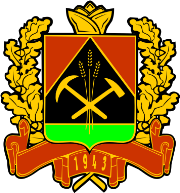 АДМИНИСТРАЦИИ КЕМЕРОВСКОЙ ОБЛАСТИПОСТАНОВЛЕНИЕот « 26 »  сентября 2016 г.  №  367г. КемеровоОб утверждении территориальной схемы обращения с отходами производства и потребления, в том числе с твердыми коммунальными отходами, Кемеровской областиВ целях исполнения Федерального закона от 24.06.98 № 89-ФЗ «Об отходах производства и потребления» и Закона Кемеровской области                     от 05.05.2016 № 28-ОЗ «О разграничении полномочий между органами государственной власти Кемеровской области в области с обращения с отходами производства и потребления» Коллегия Администрации Кемеровской области  п о с т а н о в л я е т:Утвердить прилагаемую территориальную схему обращения с отходами производства и потребления, в том числе с твердыми коммунальными отходами, Кемеровской области.Настоящее постановление подлежит опубликованию на сайте «Электронный бюллетень Коллегии Администрации Кемеровской области».Контроль за исполнением постановления возложить на заместителя Губернатора Кемеровской области (по угольной промышленности и недропользованию) А.В. Данильченко и заместителя Губернатора Кемеровской области (по жилищно-коммунальному и дорожному комплексу) А.А. Лазарева.ГубернаторКемеровской области                                                                        А.М. Тулеев